УКРАЇНАПОЧАЇВСЬКА  МІСЬКА  РАДАВИКОНАВЧИЙ КОМІТЕТР І Ш Е Н Н Явід       травня    2018  року                                                                № проектПро доцільнісь позбавлення батьківських прав Фесюка С.І.та Фесюк Н.А.     Керуючись  Законом України «Про забезпечення організаційно-правових умов соціального захисту дітей-сиріт та дітей, позбавлених батьківського піклування» Законом України «Про охорону дитинства»,  розглянувши акт обстеження умов проживання № 44 від 10.05.2018 року , лист служби у справах дітей Кременецької РДА № 299/02-21 від 10.05.2018 року, виконавчий комітет міської ради                                                        В и р і ш и в :Рекомендувати службі у справах дітей Кременецької РДА порушити клопотати про доцільність позбавлення батьківських прав Фесюка Сергія Івановича та Фесюк Надії Анатоліївни відносно їх малолітніх дітей, а саме :- Фесюк Устини Серіївни, 04.06.2008 р.н.- Фесюк Людмили Сергіївни, 21.08.2009 р.н.- Фесюка Кирила Сергійовича, 24.05.2012 р.н.- Фесюк Олени Сергіївни, 25.07.2016 р.н.Контроль за виконанням даного рішення покласти на раду по опіці та піклуванню при виконавчому комітеті  Почаївської міської ради .Лівар Н.М.Бондар Г.В.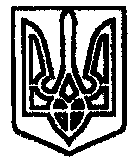 